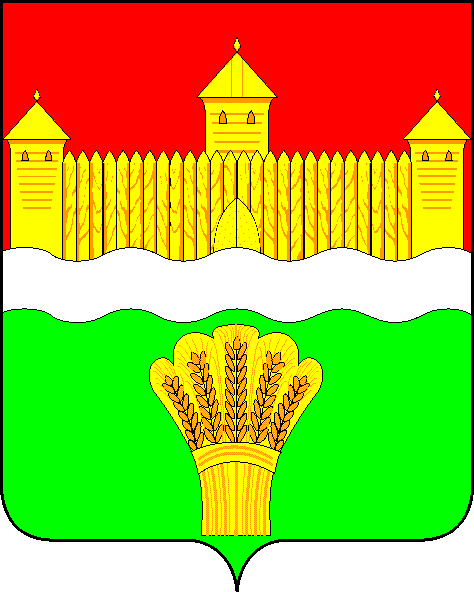 КЕМЕРОВСКАЯ ОБЛАСТЬ - КУЗБАСССОВЕТ НАРОДНЫХ ДЕПУТАТОВКЕМЕРОВСКОГО МУНИЦИПАЛЬНОГО ОКРУГАПЕРВОГО СОЗЫВАСЕССИЯ № 36РЕШЕНИЕот «27» января 2022 г. № 547г. КемеровоО внесении изменений в решение Совета народных депутатов Кемеровского муниципального округа от 26.12.2019 № 39 «Об избрании председателя контрольно-счетной палаты Кемеровского муниципального округа»   В связи с созданием Контрольно-счетной палаты Кемеровского муниципального округа как юридического лица, руководствуясь Федеральным законом от 07.02.2011 № 6-ФЗ «Об общих принципах организации и деятельности контрольно-счетных органов субъектов Российской Федерации и муниципальных образований», Законом Кемеровской области от 29.09.2011            № 96-ОЗ «Об отдельных вопросах организации и деятельности контрольно-счетных органов муниципальных образований», Совет народных депутатов Кемеровского муниципального округа РЕШИЛ:1. Внести в решение Совета народных депутатов Кемеровского муниципального округа от 26.12.2019 № 39 «Об избрании председателя контрольно-счетной палаты Кемеровского муниципального округа» следующие изменения:1.1. Пункт 1 изложить в следующей редакции:	«1. Назначить Крашенинину Валентину Михайловну на должность председателя Контрольно-счетной палаты Кемеровского муниципального округа, созданной как юридическое лицо с 11.01.2022 года.».2. Опубликовать настоящее решение в газете «Заря» и на официальном сайте Совета народных депутатов Кемеровского муниципального округа в сети «Интернет».3. Настоящее решение вступает в силу со дня его официального опубликования и распространяется на правоотношения, возникшие с 11.01.2022 года.4. Контроль за исполнением решения возложить на Левина Д.Г. – заместителя председателя Совета народных депутатов Кемеровского муниципального округа.Председатель Совета народных депутатовКемеровского муниципального округа                                          В.В. ХарлановичГлава округа                                                                                     М.В. Коляденко